Unit Plan	Title:_______Video Game design and animation __________		Length:__9 classes__________Course NamePolaris Visual ArtsGrade Level4th and 5thStandardsGrade Level Expectations 1. Observe and Learn to ComprehendArtists and viewers compare and contrast the characteristics and expressive features of art and design, which involves analyzing the formal and sensory qualities of artWorks of art articulate and express the human experience from different points of viewArtists, viewers and patrons respond to and analyze the formal and sensory qualities of art using inference and empathyI can recognize the elements of a work of art and combine them to make meaning.I can describe how a work of art shows aspects of another person’s life. I can consider the features of a work of art and explain how they impact me.2. Envision and Critique to ReflectThe critique process informs judgments about artistic and aesthetic merits in works of artThe processes and philosophies of art and design inform interpretations in works of artSpecific methods of planning support the development of intended meaningI can identify what an artist is communicating to the viewerI can use art vocabulary to describe how I interpret a work of artI can create plans that show how my ideas are used in my art work3. Invent and Discover to CreateUse artistic media and expression to communicate personal and objective points of viewNew and traditional materials and processes can be used in traditional, unique, and inventive waysApply an understanding of art processes and creative thinking to plan and create artI can use art materials and processes to express my ideasI can use new and old materials, technology and processes to create artI can make plans for myself to follow based on what I know about materials and techniques in art4. Relate and Connect to TransferViewers and patrons make personal meaning and infer artistic intentHistorical time periods and cultural settings are interpreted in works of artArtists, viewers, and patrons respond to art from familiar and unfamiliar culturesI can come up with my own meaning for a work of art by looking at itI can explain how art works tell us about the time and place they were createdI can talk about art from different culturesColorado 21st Century SkillsCritical Thinking and Reasoning: Think Deep, Think DifferentInformation Literacy: Untangling the WebCollaboration: Working Together, Learning TogetherSelf-Direction: Owning Your LearningInvention: Creating SolutionsCreative Process in Visual Art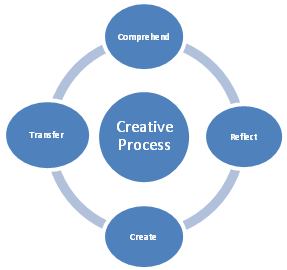 Studio ThinkingDevelop Craft: Learning to use materials, tools and techniquesEngage and Persist: Learning to embrace problems and not give upEnvision: Imagine the possible next steps; see what is not thereExpress: Convey an idea, feeling, personal meaningObserve: Seeing things that otherwise might not be seenReflect: think, talk and evaluate your work and the work of othersStretch and Explore: Reach beyond one’s perceived capacitiesUnderstand Art World: Learn about contemporary and past art(ist)Lesson Titles and DescriptionLesson Length SequencePainted Cardboard SculpturesDescription: Students will paint cardboard and use it to create medium scale sculptures: environments for characters to interact within. They will also sculpt realizations of imagined characters out of clay. Subject matter will build from student’s sketchbook explorations.Motivation:Character creation (modelled through costume), video game references, using cardboard and clay.History and Culture: architecture models, miniatures, classical heroic sculpture, modern claymation sculpture (Tim Burton and Henry Selik creations), aspects of video game designMaterials and Techniques: utility knives, cardboard, glue, found objects, paint supplies, clay, sketchbooks, clay utensils 6 classes1stClaymation animationDescription: Students will use their characters and environments to create a short scene for their video game design.Motivation: Video game pitch trailer History and Culture: Beth Slaugh, Materials and Techniques: cameras, We Video3 classes2ndUnit: Focusing Lens/Lenses: Timeless, Transferrable and Universal (I.E. Beliefs/Values, Identity, Relationships. Tension/Conflict, Freedom, Design, Aesthetic, Patterns, Origins, Transformation, Change, Influence, Collaboration, Intention, Play/Exploration, Synergy/Flow, Choices, Balance, Inspiration, System, Structure/Function, Reform)IntentionDesignUnit: Prepared GraduateCompetenciesRecognize, articulate, and debate that the visual arts are a means for expression Analyze, interpret, and make meaning of art and design critically using oral and written discourseExplain, demonstrate, and interpret a range of purposes of art and design, recognizing that the making and study of art and design can be approached from a variety of viewpoints, intelligences, and perspectives Transfer the value of visual arts to lifelong learning and the human experienceRecognize, interpret, and validate that the creative process builds on the development of ideas through a process of inquiry, discovery, and researchDevelop and build appropriate mastery in art-making skills, using traditional and new technologies and an understanding of the characteristics and expressive features of art and designCreate works of art that articulate more sophisticated ideas, feelings, emotions, and points of view about art and design through an expanded use of media and technologiesRecognize, compare, and affirm that the making and study of art and design can be approached from a variety of viewpoints, intelligences, and perspectivesUse specific criteria to discuss and evaluate works of artCritique personal work and the work of others with informed criteriaRecognize, articulate, and implement critical thinking in the visual arts by synthesizing, evaluating, and analyzing visual informationUnit: Standards and Grade Level Expectations(Unit must have all standards; NOT all GLEs.)(Visual Arts Standard # - Name; GLE #, # and #)  VA-GR.4,5-S.1-GLE.1, GLE.2, GLE.3  VA-GR.4,5-S.2-GLE.1, GLE.2, GLE.3  VA-GR.4,5-S.3-GLE.1, GLE.2, GLE.3  VA-GR.4,5-S.4-GLE.1, GLE.2, GLE.3Unit: Inquiry Questions(Engaging-Debatable: In art, what does it mean when something is beautiful? How can something be so ugly it is beautiful?)(3-5 questions; at least 2 from each lesson)What makes art “good?”Should art be realistic? Does art reflect and/or change the way we view the world?How do artists make decisions about content?Unit StrandsComprehend/Reflect/Create/TransferUnit: Concepts: Timeless, Transferrable and Universal (I.E. Composition, Patterns, Technique, Rhythm, Paradox, Influence, Style, Force, Culture, Space/Time/Energy, Line, Law/Rules, Value, Expressions, Emotions, Tradition, Symbol, Movement, Shape, Improvisation, Observation)EnvisionPlanning2-D to 3-D DesignPersonal ExpressionCultureHistoryCommunicationCollaboration Pertinent MediaMaterials PerspectiveProblem-solving For each statement you create below align with Standard(s), Prepared Graduate Competencies, and Grade Level Expectations.  Refer to Standards: Inquiry Questions, Relevance and Application and Nature of Statement when writing understandings.Enduring Understandings: My students will UNDERSTAND...(Timeless, Transferrable and Universal. Shows a relationship between two or more concepts.)Conceptual Guiding QuestionsFactual Guiding QuestionsArtistic expression and intent influence materials, techniques, and form in art.Artists choose materials to make into artArtists use techniques to create art. I can chose the shape of my art, the techniques I use and the materials to express myself.How does an artist decide what they want to create?How could some materials, techniques and forms help an artist to express themselves? How could other materials, techniques and forms change what the artist is expressing?What different art media do artists use?What are common forms in artwork?How do two-dimensional forms and materials differ from three-dimensional forms and materials?Engagement with art can lead to understanding and appreciation of self, others, the natural world, and constructed environments.Art teaches us about the world.I can describe what art teaches me about myself, other people, nature and buildings.What are the different ways in which we interact with art?What are the advantages of engaging with art?Why are visual/tactile objects so powerful in forming deep understandings?What are some examples of art features?How is metaphor and symbolism used in art?What are some categories of artwork?Planning, reflection, and refinement are essential components in the creation of all forms of art.Artists plan and reflect when they make work.I can plan my art and decide how to improve it.How can creating a sketch or machete influence the final work of art?When is careful planning and reflection helpful? How could careful planning hurt an artist's process?How is criticism helpful in the process of creation?What is a sketch and how does one go about creating one?What is a machette and how is one made?What is the proper etiquette for a critique?Critical Content: My students will KNOW...(NOT Timeless, Transferrable and Universal. Factual information in the unit [topics] that students must know.)Critical Content: My students will KNOW...(NOT Timeless, Transferrable and Universal. Factual information in the unit [topics] that students must know.)Key Skills: What my students will be able to DO...(Timeless, Transferrable and Universal. What students will do AND be able to transfer to new learning experiences as a result of learning the unit.)Students will know how to envision and plan out their work using sketchbooks.Students will know compositional art features such as line, color, shape, balance, contrast.Students will know the techniques associated with realistic/life drawing. (I.e. perspective, foreshortening, shading, blending, etc.)Students will know the techniques associated with acrylic painting.Students will know how to mix  and manipulate color to create desired effects with materialsStudents will know the categories of painting (I.e. landscape, portrait, self-portrait, still life, etc.)Students will know how to construct three dimensional objects using two dimensional designsStudents will know safe techniques for using utility knives.Students will know how to construct cardboard sculptures (ex: taping, gluing, cutting slots)Students will know the techniques associated with hand-built potteryStudents will know techniques associated with glazing potteryStudents will know the difference between functional and sculptural potteryStudents will know how to envision and plan out their work using sketchbooks.Students will know compositional art features such as line, color, shape, balance, contrast.Students will know the techniques associated with realistic/life drawing. (I.e. perspective, foreshortening, shading, blending, etc.)Students will know the techniques associated with acrylic painting.Students will know how to mix  and manipulate color to create desired effects with materialsStudents will know the categories of painting (I.e. landscape, portrait, self-portrait, still life, etc.)Students will know how to construct three dimensional objects using two dimensional designsStudents will know safe techniques for using utility knives.Students will know how to construct cardboard sculptures (ex: taping, gluing, cutting slots)Students will know the techniques associated with hand-built potteryStudents will know techniques associated with glazing potteryStudents will know the difference between functional and sculptural potteryStudents will be able toPlan and improvise while creating Articulate intention behind created workCreate physical objects (works of art) that realize artistic intentionsArticulate the inspiration behind a created workAnalyze work and make changes to improve itDescribe reasoning behind adaptations made to concepts and designsCritically evaluate and provide verbal and written feedback during formal and informal critiqueVocabularyLine, form, contrast, perspective, balance, content, realism, abstraction, intention, critique, texture, bone dry, bisque ware, glazed wareLine, form, contrast, perspective, balance, content, realism, abstraction, intention, critique, texture, bone dry, bisque ware, glazed wareLiteracy IntegrationStudents will write and draw when planning in their sketchbooks, write reflections/artist statements, and discuss each other’s work during critiques.Students will write and draw when planning in their sketchbooks, write reflections/artist statements, and discuss each other’s work during critiques.Numeracy IntegrationStudents will learn to calculate proportions and scale when drawing from observation.Students will learn to calculate proportions and scale when drawing from observation.